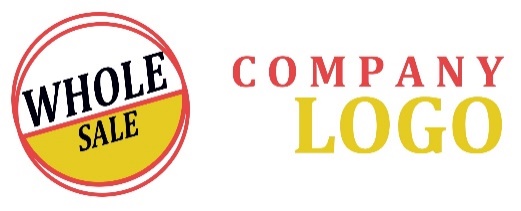 НАЗВАНИЕНАЗВАНИЕНАЗВАНИЕНАЗВАНИЕЛето 2020 КоллекцияЛето 2020 КоллекцияЛето 2020 КоллекцияЛето 2020 Коллекция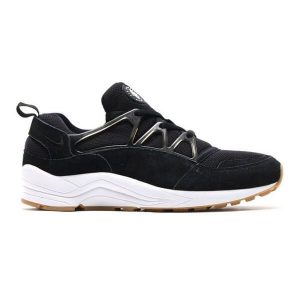 DUMMY PRODUCT #1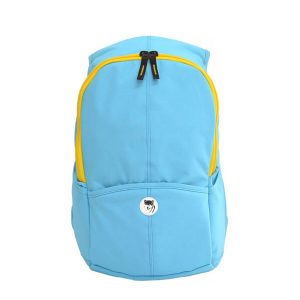 DUMMY PRODUCT #2ID: 202256ID: 202250Wholesale Price:Wholesale Price:$45.99$32.99Materials:Materials:Rubber, Leather, SyntheticsSyntheticsColours:Colours:Black/GreyBlue/Yellow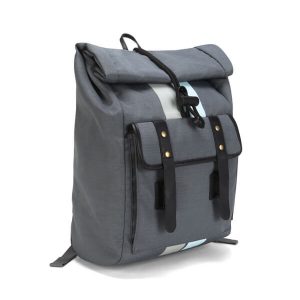 DUMMY PRODUCT #3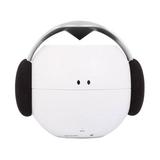 DUMMY PRODUCT #4ID: 202240ID: 202230Wholesale Price:Wholesale Price:$69.99$29.99Materials:Materials:Leather, SyntheticsPlastic/SyntheticsColours:Colours:Black/GreyBlack/White/Grey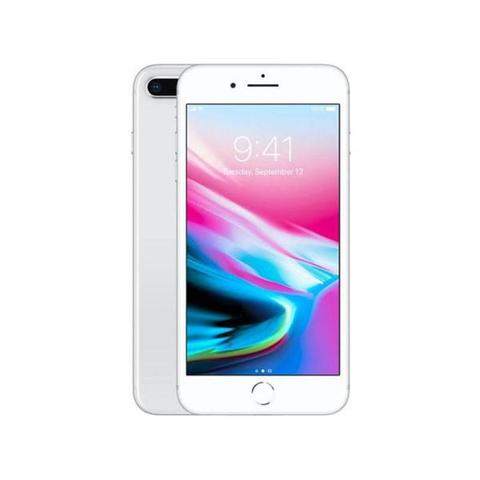 DUMMY PRODUCT #5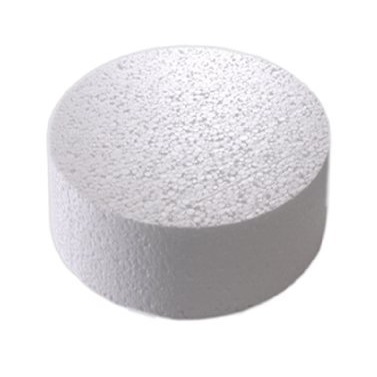 DUMMY PRODUCT #6ID: 202220ID: 202210Wholesale Price:Wholesale Price:$125.99$4.99Materials:Materials:Electrical deviceSyntheticsColours:Colours:WhiteWhite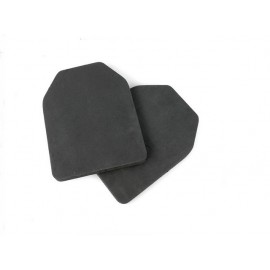 DUMMY PRODUCT #7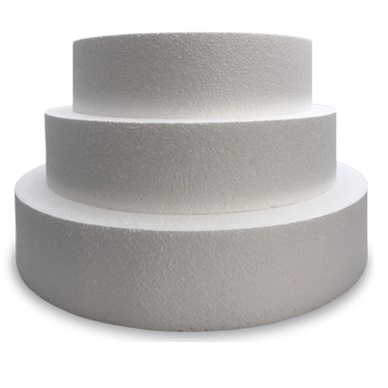 DUMMY PRODUCT #8ID: 202289ID: 202299Wholesale Price:Wholesale Price:$12.99$22.99Materials:Materials:RubberSyntheticsColours:Colours:BlackWhitewww.companyname.comwww.companyname.comНАЗВАНИЕ КОМПАНИИНАЗВАНИЕ КОМПАНИИНАЗВАНИЕ КОМПАНИИНАЗВАНИЕ КОМПАНИИPhone: (555) 215 6589www.companyname.comwww.companyname.comСлогон компании повышающий довериеСлогон компании повышающий довериеСлогон компании повышающий довериеСлогон компании повышающий довериеPhone: (555) 215 6589